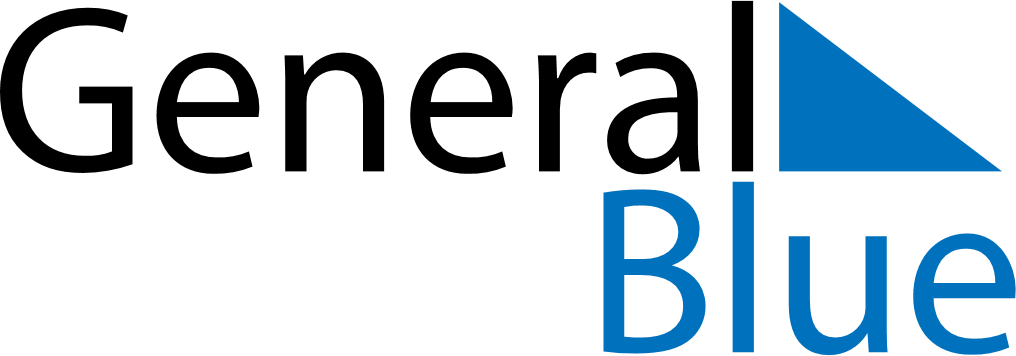 January 2024January 2024January 2024January 2024January 2024January 2024Raepina, Polvamaa, EstoniaRaepina, Polvamaa, EstoniaRaepina, Polvamaa, EstoniaRaepina, Polvamaa, EstoniaRaepina, Polvamaa, EstoniaRaepina, Polvamaa, EstoniaSunday Monday Tuesday Wednesday Thursday Friday Saturday 1 2 3 4 5 6 Sunrise: 8:56 AM Sunset: 3:29 PM Daylight: 6 hours and 33 minutes. Sunrise: 8:56 AM Sunset: 3:31 PM Daylight: 6 hours and 34 minutes. Sunrise: 8:55 AM Sunset: 3:32 PM Daylight: 6 hours and 36 minutes. Sunrise: 8:55 AM Sunset: 3:33 PM Daylight: 6 hours and 38 minutes. Sunrise: 8:54 AM Sunset: 3:35 PM Daylight: 6 hours and 40 minutes. Sunrise: 8:54 AM Sunset: 3:36 PM Daylight: 6 hours and 42 minutes. 7 8 9 10 11 12 13 Sunrise: 8:53 AM Sunset: 3:38 PM Daylight: 6 hours and 45 minutes. Sunrise: 8:52 AM Sunset: 3:40 PM Daylight: 6 hours and 47 minutes. Sunrise: 8:51 AM Sunset: 3:41 PM Daylight: 6 hours and 49 minutes. Sunrise: 8:50 AM Sunset: 3:43 PM Daylight: 6 hours and 52 minutes. Sunrise: 8:49 AM Sunset: 3:45 PM Daylight: 6 hours and 55 minutes. Sunrise: 8:48 AM Sunset: 3:47 PM Daylight: 6 hours and 58 minutes. Sunrise: 8:47 AM Sunset: 3:49 PM Daylight: 7 hours and 1 minute. 14 15 16 17 18 19 20 Sunrise: 8:46 AM Sunset: 3:51 PM Daylight: 7 hours and 4 minutes. Sunrise: 8:45 AM Sunset: 3:53 PM Daylight: 7 hours and 7 minutes. Sunrise: 8:44 AM Sunset: 3:55 PM Daylight: 7 hours and 11 minutes. Sunrise: 8:42 AM Sunset: 3:57 PM Daylight: 7 hours and 14 minutes. Sunrise: 8:41 AM Sunset: 3:59 PM Daylight: 7 hours and 17 minutes. Sunrise: 8:39 AM Sunset: 4:01 PM Daylight: 7 hours and 21 minutes. Sunrise: 8:38 AM Sunset: 4:03 PM Daylight: 7 hours and 25 minutes. 21 22 23 24 25 26 27 Sunrise: 8:36 AM Sunset: 4:05 PM Daylight: 7 hours and 29 minutes. Sunrise: 8:35 AM Sunset: 4:07 PM Daylight: 7 hours and 32 minutes. Sunrise: 8:33 AM Sunset: 4:10 PM Daylight: 7 hours and 36 minutes. Sunrise: 8:31 AM Sunset: 4:12 PM Daylight: 7 hours and 40 minutes. Sunrise: 8:29 AM Sunset: 4:14 PM Daylight: 7 hours and 44 minutes. Sunrise: 8:27 AM Sunset: 4:16 PM Daylight: 7 hours and 48 minutes. Sunrise: 8:26 AM Sunset: 4:19 PM Daylight: 7 hours and 53 minutes. 28 29 30 31 Sunrise: 8:24 AM Sunset: 4:21 PM Daylight: 7 hours and 57 minutes. Sunrise: 8:22 AM Sunset: 4:23 PM Daylight: 8 hours and 1 minute. Sunrise: 8:20 AM Sunset: 4:26 PM Daylight: 8 hours and 6 minutes. Sunrise: 8:18 AM Sunset: 4:28 PM Daylight: 8 hours and 10 minutes. 